   WHITE CO. PARKS &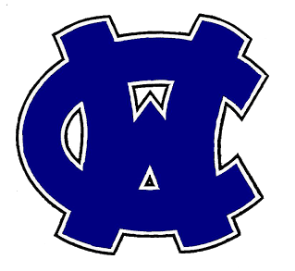 RECREATION WELLNESS AREA RULES:  
PLEASE ALLOW OTHERS TO USE MACHINES IN BETWEEN SETS. PLEASE LIMIT USE ON CARDIO EQUIPMENT TO 30 MINUTES.SHIRTS AND CLOSE-TOED SHOES MUST BE WORN AT ALL TIMES.																		AREA IS DESIGNED FOR AGES 16 AND OVER ONLY!PLEASE RE-RACK ALL FREE WEIGHTS AND PLATES AFTER EACH USE.																DO NOT DROP OR SLAP WEIGHTSAPPROPRIATE WORKOUT ATTIRE MUST BE WORN.							PLEASE MAKE SURE YOU WIPE DOWN EQUIPMENT AFTER EACH USE.															PLEASE ASK FOR ASSISTANCE IF YOU ARE UNSURE HOW TO OPERATE MACHINE.DRINKS MUST BE IN A CONTAINER WITH A SEALABLE LID- NO FOOD ALLOWED.